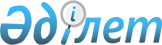 Об утверждении Положения коммунального государственного учреждения "Аппарат акима сельского округа Батыр" акимата Мунайлинского района
					
			Утративший силу
			
			
		
					Постановление акимата Мунайлинского района от 15 января 2015 года № 5-қ. Зарегистрировано Департаментом юстиции Мангистауской области от 16 февраля 2015 года № 2612. Утратило силу постановлением акимата Мунайлинского района Мангистауской области от 16 января 2020 года № 7-қ
      Сноска. Утратило силу постановлением акимата Мунайлинского района Мангистауской области от 16.01.2020 № 7-қ (вводится в действие по истечении десяти календарных дней после дня его первого официального опубликования).

      Примечание РЦПИ.

      В тексте документа сохранена пунктуация и орфография оригинала.
      В соответствии с законами от 23 января 2001 года "О местном государственном управлении и самоуправлении в Республике Казахстан", 1 марта 2011 года "О государственном имуществе", Указом Президента Республики Казахстан от 29 октября 2012 года № 410 "Об утверждении Типового положения государственного органа Республики Казахстан" и Постановлением Правительства Республики Казахстан от 25 декабря 2012 года № 1672 "Об утверждении Инструкции по разработке и утверждению положения о государственном органе", акимат района ПОСТАНОВЛЯЕТ:
      1. Утвердить прилагаемое положение коммунального государственного учреждения "Аппарат акима сельского округа Батыр" акимата Мунайлинского района.
      2. Акиму сельского округа Батыр (Т.Кайров) обеспечить государственную регистрацию настоящего постановления в органах юстиции, его официальное опубликование в информационно-правовой системе "Әділет" и в средствах массовой информации.
      3. Контроль за исполнением настоящего постановления возложить на заместителя акима района Жолбаеву Н.
      4. Настоящее постановление вступает в силу со дня государственной регистрации в органах юстиции и вводится в действие по истечении десяти календарных дней после дня его первого официального опубликования.
      "СОГЛАСОВАНО"
      Аким сельского округа Батыр
      Кайров Т.
      15 января 2015 год ПОЛОЖЕНИЕ
коммунального государственного учреждения "Аппарат акима сельского округа Батыр" акимата Мунайлинского района
1. Общие положения
      1. Коммунальное государственное учреждение "Аппарат акима сельского округа Батыр" акимата Мунайлинского района является государственным органом Республики Казахстан, осуществляющим информационно – аналитическое, организационно-правовое, материально-техническое обеспечение деятельности акима сельского округа Батыр.
      2. Коммуналное государственное учреждение "Аппарат акима сельского округа Батыр" акимата Мунайлинского района осуществляет свою деятельность в соответствии с Конституцией и законами Республики Казахстан, актами Президента и Правительства Республики Казахстан, иными нормативными правовыми актами, а также настоящим Положением.
      3. Коммунальное государственное учреждение "Аппарат акима сельского округа Батыр" акимата Мунайлинского района является юридическим лицом в организационно-правовой форме государственного учреждения, имеет печати и штампы со своим наименованием на государственном языке, бланки установленного образца, в соответствии с законодательством Республики Казахстан, а также счета в органах казначейства.
      4. Коммунальное государственное учреждение "Аппарат акима сельского округа Батыр" акимата Мунайлинского района вступает в гражданско-правовые отношения от собственного имени.
      5. Коммунальное государственное учреждение "Аппарат акима сельского округа Батыр" акимата Мунайлинского района по вопросам своей компетенции в установленном законодательством порядке принимает решения, оформляемые распоряжением акима и другими актами, предусмотренными законодательством Республики Казахстан.
      6. Структура и лимит штатной численности коммунального государственного учреждения "Аппарат акима сельского округа Батыр" акимата Мунайлинского района утверждаются в соответствии с действующим законодательством.
      7. Местонахождение юридического лица: Республика Казахстан, Мангистауская область, 130006, Мунайлинский район, сельский округ Батыр, село Батыр.
      8. Полное наименование государственного органа – коммунальное государственное учреждение "Аппарат акима сельского округа Батыр" акимата Мунайлинского района.
      9. Учредителем коммунального государственного учреждения "Аппарат акима сельского округа Батыр" акимата Мунайлинского района является акимат Мунайлинского района.
      10. Настоящее Положение является учредительным документом коммунального государственного учреждения "Аппарат акима сельского округа Батыр" акимата Мунайлинского района.
      11. Финансирование деятельности коммунального государственного учреждения "Аппарат акима сельского округа Батыр" акимата Мунайлинского района осуществляется из местного бюджета.
      12. Коммунальному государственному учреждению "Аппарат акима сельского округа Батыр" акимата Мунайлинского района запрещается вступать в договорные отношения с субъектами предпринимательства на предмет выполнения обязанностей, являющихся функциями коммунального государственного учреждения "Аппарат акима сельского округа Батыр" акимата Мунайлинского района.
      13. Режим работы определяется коммунальным государственным учреждением "Аппарат акима сельского округа Батыр" акимата Мунайлинского района сомостоятельно в соответствии с требованием действующего законодательства Республики Казахстан.  2. Миссия, основные задачи, функции, права и обязанности коммунального государственного учреждения "Аппарат акима сельского округа Батыр" акимата Мунайлинского района
      14. Миссией коммунального государственного учреждения "Аппарат акима сельского округа Батыр" акимата Мунайлинского района является информационно-аналитическое, организационно-правовое и материально-техническое обеспечение деятельности акима села.
      15. Задачи:
      1) проведение в жизнь политики Президента Республики Казахстан по охране и укреплению государственного суверенитета, конституционного строя, обеспечению безопасности, территориальной целостности Республики Казахстан, прав и свобод граждан;
      2) реализация стратегии социально-экономического развития Республики Казахстан, осуществление основных направлений государственной социально-экономической политики и управление социальными и экономическими процессами в стране;
      3) претворение в жизнь конституционных принципов общественного согласия и политической стабильности, решение наиболее важных вопросов государственной жизни демократическими методами;
      4) осуществление мер по укреплению законности и правопорядка, повышение уровня правосознания граждан и их активной гражданской позиции в общественно-политической жизни страны;
      5) взаимодействие с общественными организациями и средствами массовой информации;
      16. Функции:
      Информационно-аналитические:
      1) осуществление сбора, обработки информации и обеспечение акима села информационно-аналитическими материалами по социально-экономическим и политическим вопросам;
      2) разъяснение проводимой Президентом внутренней и внешней политики;
      3) обеспечение освещение деятельности акима в средствах массовой информации, опубликование нормативных правовых актов;
      4) проведение анализа состояния и исполнительной дисциплины в комунальном государственном учреждении "Аппарат акима сельского округа Батыр" акимата Мунайлинского района;
      Организационно–правовые функции:
      1) планирование работы коммунального государственного учреждения "Аппарат акима сельского округа Батыр" акимата Мунайлинского района, проведение совещаний, семинаров и других мероприятий, организация их подготовки и проведения;
      2) подготовка проектов решений и распоряжений акима села;
      3) содействует исполнению гражданами и юридическими лицами норм Конституции Республики Казахстан, законов, актов Президента и Правительства Республики Казахстан, нормативных правовых актов центральных и местных государственных органов;
      4) принятие мер по устранению выявленных нарушений по несоблюдению законодательства;
      5) организация подготовки и переподготовки государственных служащих коммунального государственного учреждения "Аппарат акима сельского округа Батыр" акимата Мунайлинского района, проведение правового всеобуча;
      6) ведение регистрации актов, изданных акимом;
      7) обеспечение надлежащего оформления и рассылки актов акима;
      8) организация делопроизводства в соответствии с планами в коммунальном государственном учреждении "Аппарат акима сельского округа Батыр" акимата Мунайлинского района;
      9) рассмотрение служебных документов и обращения, заявлений, жалоб граждан;
      10) организация приема граждан;
      11) принятие мер, направленных на широкое применение государственного языка;
      12) проведение работы по улучшению стиля и методов работы, внедрению новых информационных технологий;
      13) оказание государственных услуг физическим и юридическим лицам согласно Реестра государственных услуг;
      14) обеспечение повышения качества оказания государственных услуг;
      15) обеспечение повышения квалификации работников в сфере оказания государственных услуг;
      16) проведение внутреннего контроля за качеством оказания государственных услуг в соответствии с законодательством Республики Казахстан;
      17) выработка предложений по внесению изменений и/или дополнений в Реестр государственных услуг, оказываемых физическим и юридическим лицам, в части государственных услуг, входящих в компетенцию;
      18) осуществление иных функции в соответствии с действующим законодательством.
      17. Права и обязанности:
      1) для реализации предусмотренных настоящим положением основных задач и функций коммунального государственного учреждения "Аппарат акима сельского округа Батыр" акимата Мунайлинского района имеет право запрашивать и получать необходимую информацию, документы и иные материалы от государственных органов и должностных лиц в пределах своих полномочий;
      2) давать физическим и юридическим лицам разъяснения по вопросам, отнесенным к компетенции государственного органа;
      3) коммунальное государственное учреждение "Аппарат акима сельского округа Батыр" акимата Мунайлинского района имеет право быть истцом и ответчиком в суде.
      4) осуществлять иные права и обязанности в соответствии с законодательством Республики Казахстан. 3. Организация деятельности коммунального государственного учреждения "Аппарат акима сельского округа Батыр" акимата Мунайлинского района
      18. Руководство задач и осуществление функций коммунального государственного учреждения "Аппарат акима сельского округа Батыр" акимата Мунайлинского района осуществляется акимом сельского округа Батыр, который несет персональную ответственность за выполнение возложенных на коммунальное государственное учреждение "Аппарат акима сельского округа Батыр" акимата Мунайлинского района.
      19. Аким сельского округа назначается или избирается на должность в порядке, определяемом Президентом Республики Казахстан. А также освобождается от должности и прекращает свои полномочия в порядке, определяемом Президентом Республики Казахстан.
      20. Полномочия акима сельского округа Батыр:
      определяет круг полномочий и обязанности соотрудников коммунального государственного учреждения "Аппарат акима сельского округа Батыр" акимата Мунайлинского района;
      в установленном законодательством порядке налагает дисциплинарные взыскания на соотрудников коммунального государственного учреждения "Аппарат акима сельского округа Батыр" акимата Мунайлинского района;
      в соответстви с действующими законодательствами Республики Казахстан назначает и освобождает от должности работников коммунального государственного учреждения "Аппарат акима сельского округа Батыр" акимата Мунайлинского района;
      Аким сельского округа Батыр является уполномоченным лицом в взоимоотношениях с другими государственными органами, организациями и гражданами сельского округа;
      издает акты, имеющие обязательную силу на соответствующей административно-территориальной единицы.
      Исполнение полномочий акима сельского округа Батыр в период его отсутствия осуществляется лицом, его замещающим в соответствии с действующим законодательством. 4. Имущество коммунального государственного учреждения "Аппарат акима сельского округа Батыр" акимата Мунайлинского района
      21. Коммунальное государственное учреждение "Аппарат акима сельского округа Батыр" акимата Мунайлинского района может иметь на праве оперативного управления обособленное имущество в случаях, предусмотренных законодательством.
      Имущество коммунального государственного учреждения "Аппарат акима сельского округа Батыр" акимата Мунайлинского района формируется за счет имущества, переданного ему собственником, а также имущества (включая денежные доходы), приобретенного в результате собственной деятельности и иных источников, не запрещенных законодательством Республики Казахстан.
      22. Имущество, закрепленное за коммунальным государственным учреждением "Аппарат акима сельского округа Батыр" акимата Мунайлинского района, относится к коммунальной собственности.
      23. Коммунальное государственное учреждение "Аппарат акима сельского округа Батыр" акимата Мунайлинского района не вправе самостоятельно отчуждать или иным способом распоряжаться закрепленным за ним имуществом и имуществом, приобретенным за счет средств, выданных ему по плану финансирования, если иное не установлено законодательством. 5. Порядок внесения изменений и дополнений в Положение коммунального государственного учреждения "Аппарат акима сельского округа Батыр" акимата Мунайлинского района
      24. Внесение изменений и дополнений в Положение коммунального государственного учреждения "Аппарат акима сельского округа Батыр" акимата Мунайлинского района производится по постановлению акимата Мунайлинского района.
      25. Внесенные изменения и дополнения в Положение коммунального государственного учреждения "Аппарат акима сельского округа Батыр" акимата Мунайлинского района регистрируются в соответствии с законодательством Республики Казахстан. Реорганизация и упразднение коммунального государственного учреждения "Аппарат акима сельского округа Батыр" акимата Мунайлинского района
      26 Реорганизация и упразднение коммунального государственного учреждения "Аппарат акима сельского округа Батыр" акимата Мунайлинского района осуществляются в соответствии с законодательством Республики Казахстан.
					© 2012. РГП на ПХВ «Институт законодательства и правовой информации Республики Казахстан» Министерства юстиции Республики Казахстан
				
      Аким

Е. Абилов
Утверждено
постанавлением акимата
Мунайлинского района
от 15 января 2015 года № 5-қ